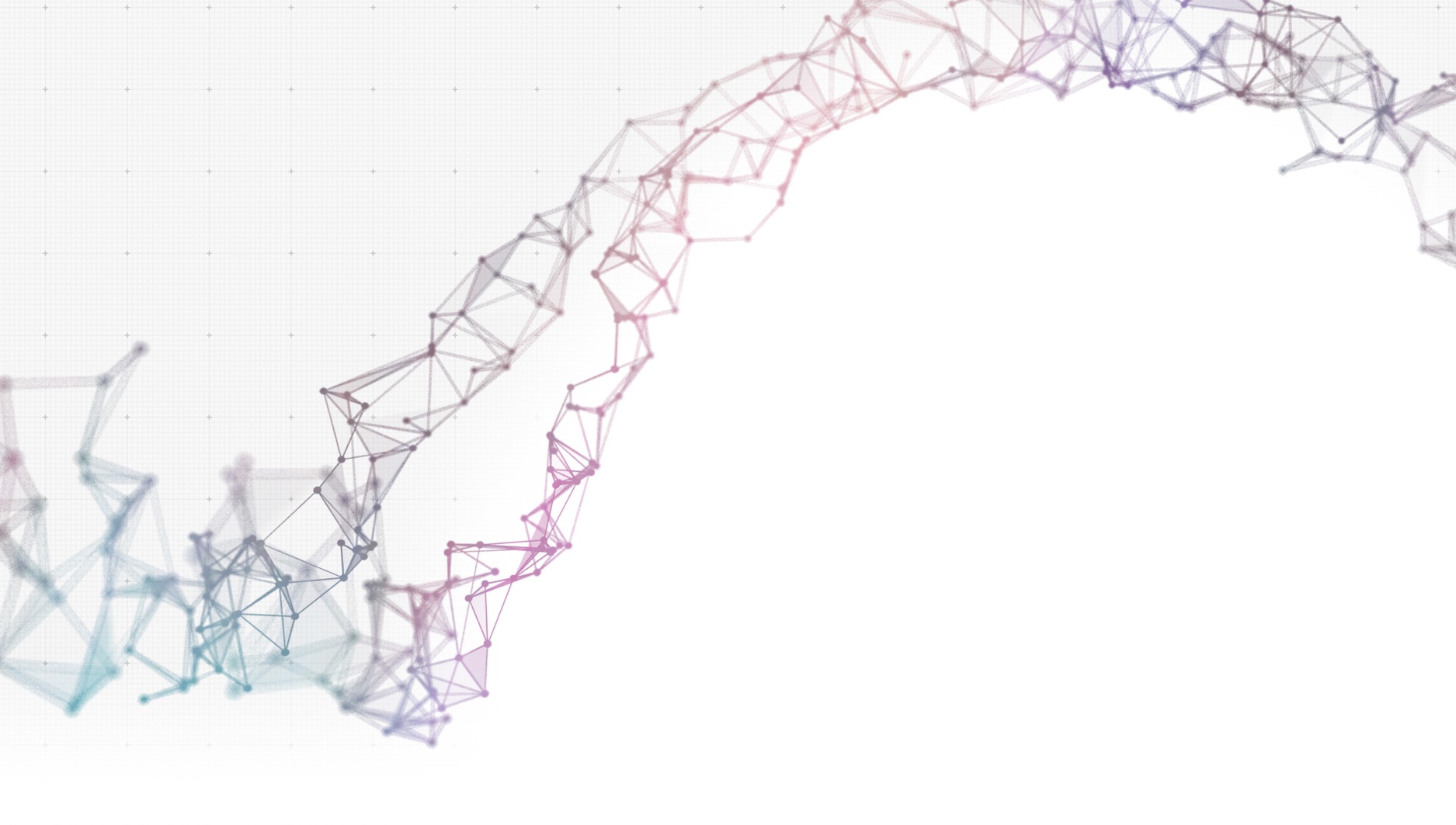 INSTALLATION RUNBOOK FORPartner Name + Driver NameDocument HistoryIntroduction<This document is to serve as a detailed Deployment Guide for <driver name>. <Partner_name> offers <driver name> (SDN solution/Storage solution, etc.). This document describes the reference architecture, installation steps for validated MOS+<driver name>, limitations and testing procedures.>1.1 Target Audience<Describe end users who will use the Driver>Product Overview<This section should provide a brief description of the partner solution and the developed OpenStack driver><Provide a list of specific use cases describing a specific stuff that MOS+<Driver name> do together>Joint reference architecture<Insert Drawing or Link here>4. Physical & Logical network topology<Insert Drawings here>Installation and Configuration5.1 Environment preparation<Describe Environment preparation steps>5.2 MOS Installation<Describe MOS installation steps, provide screenshots>5.2.1 Health Check Results<Here Fuel screenshots can be added and new environment settings description such as Name, OS release, Deployment mode, etc.>       5.3 <Driver name> installation steps<Describe the Driver installation steps.Note: Please don’t forget to add url where user can download an application> 5.4 Limitations<Provide information about requirements (for example, what component version is supported, what software dependencies, hardware and resources like disk space and CPU are required)>5.5 Testing5.5.1 Test cases<List the test cases. Make sure you describe all driver specific tests to verify that integrated solution works fine.><If you're using any test framework (such as Tempest, Rally, etc) to test your driver, please provide its high-level description and a short description of tests it's doing.> 5.5.2 Test results<Share test results for each of the test cases defined above>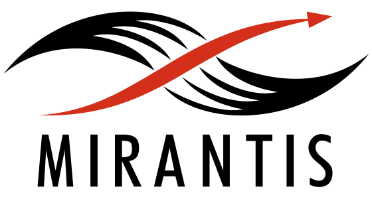 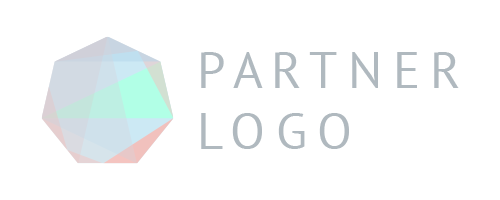 Product Name:[Product Name Here]Product Version:[0.0]MOS Version:[0.0]OpenStack Version:[0.0]Product Type:[Product Type]VersionRevision DateDescription0.1DD-MM-YYYYInitial Version